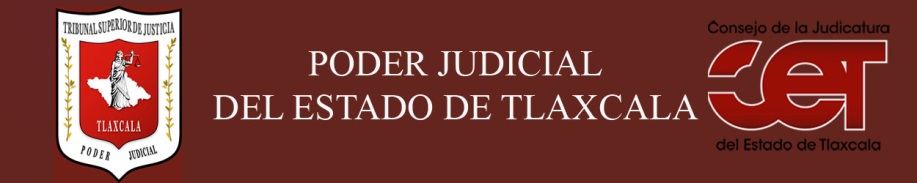 Formato público de Curriculum VitaeI.- DATOS GENERALES:I.- DATOS GENERALES:Nombre:Julio Raúl García RuízCargo en el Poder Judicial: Proyectista Auxiliar de Juzgado en funciones de Secretario TécnicoÁrea de Adscripción: Comisión de Disciplina del Consejo de la JudicaturaFecha de Nacimiento: (cuando se requiera para ejercer el cargo) 20 de Marzo de 1979II.- PREPARACIÓN ACADÉMICA: II.- PREPARACIÓN ACADÉMICA: Último grado de estudios:Maestría en Derecho Constitucional y Procesal ConstitucionalInstitución:Universidad Autónoma de Tlaxcala - CIJUREPPeriodo:2015-2017Documento: DiplomaTítulo Profesional: Cédula: Estudios Profesionales:Licenciado en DerechoInstitución: Universidad Autónoma de TlaxcalaPeriodo: 1996-2001Documento: Título ProfesionalCédula: III.- EXPERIENCIA LABORAL: a)  tres últimos empleosIII.- EXPERIENCIA LABORAL: a)  tres últimos empleosIII.- EXPERIENCIA LABORAL: a)  tres últimos empleos1Inicio (día/mes/año):21/08/17Nombre de la Empresa:Nombre de la Empresa:Cbtis 3.Cargo o puesto desempeñado:Cargo o puesto desempeñado:Docente.Campo de Experiencia:  Campo de Experiencia:  Docencia.2Inicio (día/mes/año):13/03/17Nombre de la Empresa:Nombre de la Empresa:Sepuede-IcatlaxCargo o puesto desempeñado:Cargo o puesto desempeñado:Jefe DepartamentoCampo de Experiencia:  Campo de Experiencia:  Gubernamental3Inicio (día/mes/año):01/02/13Nombre de la Empresa:Nombre de la Empresa:Contraloría del EjecutivoCargo o puesto desempeñado:Cargo o puesto desempeñado:Jefe DepartamentoCampo de Experiencia:  Campo de Experiencia:  GubernamentalIV.- EXPERIENCIA LABORAL: b)Últimos cargos en el Poder Judicial:IV.- EXPERIENCIA LABORAL: b)Últimos cargos en el Poder Judicial:IV.- EXPERIENCIA LABORAL: b)Últimos cargos en el Poder Judicial:Área de adscripciónPeriodo 123V.- INFORMACION COMPLEMENTARIA:Últimos cursos y/o conferencias y/o capacitaciones y/o diplomados, etc. (de al menos cinco cursos)V.- INFORMACION COMPLEMENTARIA:Últimos cursos y/o conferencias y/o capacitaciones y/o diplomados, etc. (de al menos cinco cursos)V.- INFORMACION COMPLEMENTARIA:Últimos cursos y/o conferencias y/o capacitaciones y/o diplomados, etc. (de al menos cinco cursos)V.- INFORMACION COMPLEMENTARIA:Últimos cursos y/o conferencias y/o capacitaciones y/o diplomados, etc. (de al menos cinco cursos)Nombre del PonenteInstitución que impartióFecha o periodo1Derechos Humanos y Responsabilidades Administrativas en la función judicial.Instituto de Capacitación Judicial.20182Maestría Derecho Constitucional. Varios.Universidad Autónoma de Tlaxcala.20173Interpretación del principio de máxima publicidad. Varios.IAIPTLAX20164Medios alternos de solución de controversias. Varios.Suprema Corte de Justicia de la Nación.20165Sistema de Justicia Penal Acusatorio y Oral.CORESEJUTLAX2015VI.- Sanciones Administrativas Definitivas (dos ejercicios anteriores a la fecha):VI.- Sanciones Administrativas Definitivas (dos ejercicios anteriores a la fecha):VI.- Sanciones Administrativas Definitivas (dos ejercicios anteriores a la fecha):VI.- Sanciones Administrativas Definitivas (dos ejercicios anteriores a la fecha):SiNoEjercicioNota: Las sanciones definitivas se encuentran especificadas en la fracción  XVIII del artículo 63 de la Ley de Transparencia y Acceso a la Información Pública del Estado, publicadas en el sitio web oficial del Poder Judicial, en la sección de Transparencia.XVII.- Fecha de actualización de la información proporcionada:VII.- Fecha de actualización de la información proporcionada:Santa Anita Huiloac, Apizaco, Tlaxcala, a   30    de     MARZO   de  2018.Santa Anita Huiloac, Apizaco, Tlaxcala, a   30    de     MARZO   de  2018.